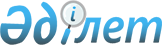 О Международной финансовой корпорации "ТАИМ"Постановление Кабинета Министров Республики Казахстан от 30 ноября 1992 года N 1010



          Учитывая социальную направленность целей и задач 
Международной финансовой корпорации "ТАИМ" в период проведения
экономической реформы, Кабинет Министров Республики Казахстан
ПОСТАНОВЛЯЕТ:




          1. Одобрить создание Международной финансовой корпорации
"ТАИМ" и основные направления ее деятельности.




          Деятельность указанной корпорации осуществляется на
принципах самофинансирования и самоокупаемости без привлечения
государственных финансовых средств.




          2. Принять к сведению, что в составе Международной
финансовой корпорации "ТАИМ" действуют Международный фонд
социального развития Казахстана и Международный казахстанский
банк "КазТАИМ-Банк", создаваемый в установленном порядке на
базе акционерного банка "ТАИМ-Банк".




          3. Министерствам и ведомствам Республики Казахстан,




главам областных, Алма-Атинской и Ленинской городских
администраций оказывать Международной финансовой корпорации
"ТАИМ" содействие и практическую помощь в осуществлении
социальных, внешнеэкономических, научно-технических и
инвестиционных программ.

            Первый заместитель
             Премьер-министра
           Республики Казахстан
      
      


					© 2012. РГП на ПХВ «Институт законодательства и правовой информации Республики Казахстан» Министерства юстиции Республики Казахстан
				